ҡарар                                                                                                   решениеО порядке учета предложений по проекту решения о внесении изменений и дополнений в Устав сельского поселения Бишкураевский сельсовет муниципального района Туймазинский район Республики Башкортостан, а также участия граждан в его обсуждении                  В соответствии со ст.44  Федерального закона «Об общих принципах организации местного самоуправления в Российской Федерации», ст. 27 Устава  сельского поселения Бишкураевский сельсовет муниципального района Туймазинский район   Республики Башкортостан Совет сельского поселения Бишкураевский сельсовет муниципального района Туймазинский район Республики БашкортостанРЕШИЛ:1. Утвердить Порядок учета предложений по проекту решения о внесении изменений и дополнений в Устав сельского поселения Бишкураевский сельсовет  муниципального района Туймазинский район Республики Башкортостан, а также участия граждан в его обсуждении (прилагается).         2. Обнародовать данное решение с  17 октября 2018 года в  здании Администрации сельского поселения Бишкураевский сельсовет муниципального района Туймазинский район (г.Туймазы, ул.Островского, д.34, информационный стенд) и разместить на официальном сайте сельского поселения Бишкураевский сельсовет муниципального района Туймазинский район.3. Контроль за исполнением данного решения  возложить на постоянную комиссию по социально-гуманитарным вопросам, охране правопорядка     (Мухаметов Р.Г..)       Глава сельского поселения       Бишкураевский сельсовет       муниципального района       Туймазинский район          Республики Башкортостан                                           Абзалов А.З.                                          с.Бишкураево16 октября  2018 г. № 177Приложениек решению Совета сельского поселения Бишкураевский сельсовет муниципального района Туймазинский район №177  от  16.10.2018г.Порядок учета предложений по проекту решения о внесении изменений и дополнений в Устав  сельского поселения Бишкураевский сельсовет муниципального района Туймазинский район Республики Башкортостан, а также участия граждан в его обсужденииПрием и учет поступающих устных и письменных предложений по проекту решения о внесении изменений и дополнений в Устав сельского поселения Бишкураевский сельсовет  муниципального района Туймазинский район Республики Башкортостан организует комиссия         по     подготовке  и    проведению     публичных    слушаний (далее – Комиссия) по адресу Республика Башкортостан, Туймазинский район, с. Бишкураево, ул. Советская, д. 5а2. Поступившие предложения по проекту решения о внесении изменений и дополнений в Устав сельского поселения Бишкураевский сельсовет муниципального района Туймазинский район Республики Башкортостан Комиссия направляет в Совет сельского поселения Бишкураевский сельсовет муниципального района Туймазинский район для экспертного заключения.3. Неотозванные предложения по проекту решения о внесении изменений и дополнений в Устав  сельского поселения Бишкураевский сельсовет муниципального района Туймазинский район Республики Башкортостан Комиссия в срок до 19 ноября 2018 года представляет в Совет  сельского поселения Бишкураевский сельсовет муниципального района Туймазинский район.4. Участие граждан в обсуждении проекта решения о внесении изменений и дополнений в Устав сельского поселения Бишкураевский сельсовет муниципального района Туймазинский район Республики Башкортостан Комиссия организует в соответствии с Федеральным законом от 06.10.2003 № 131-ФЗ «Об общих принципах организации местного самоуправления в Российской Федерации».       Глава сельского поселения       Бишкураевский сельсовет       муниципального района       Туймазинский район          Республики Башкортостан                                           Абзалов А.З.                                          Башҡортостан Республикаһының 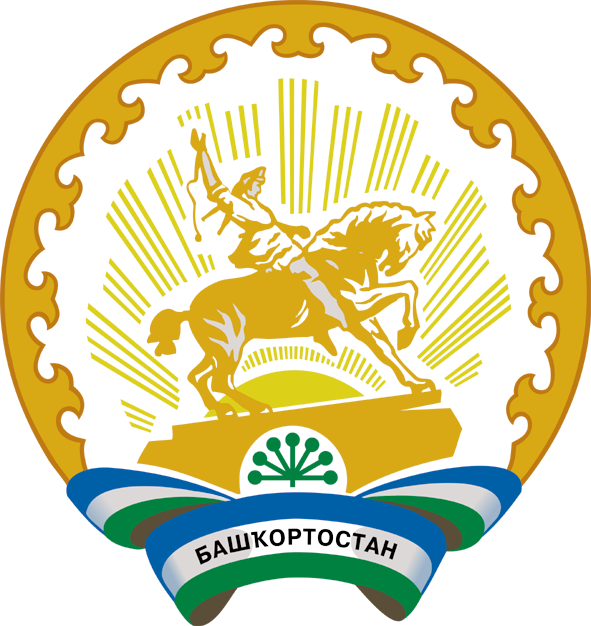 Туймазы районы муниципаль районының Бишҡурай ауыл советыауыл биләмәһе Советы452393, Бишҡурай ауылы,Совет урамы, 5аТел. 8(34782)34-3-40,34-3-41Совет сельского поселения Бишкураевский сельсовет муниципального района Туймазинский районРеспублики Башкортостан452793, село Бишкураево, ул.Советская, 5АТел. 8(34782)34-3-40,34-3-41